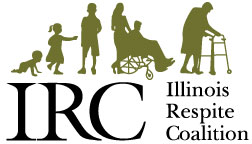 4015 North Oak Park Avenue, Chicago, IL 60634
(630) 207-8479 | (773) 205-3627 | thielenc@maryvilleacademy.org
SPEAKER REQUEST FORMContact Name: Organization:Address: Phone Number:Email Address:Event Topic: ___________________________Proposed dates for speaking:1st Choice:2nd Choice:3rd Choice:Location of Event:Time of Event: Purpose of Event: Target population of people attending event:Event open to the public: Can we post the information on our website?